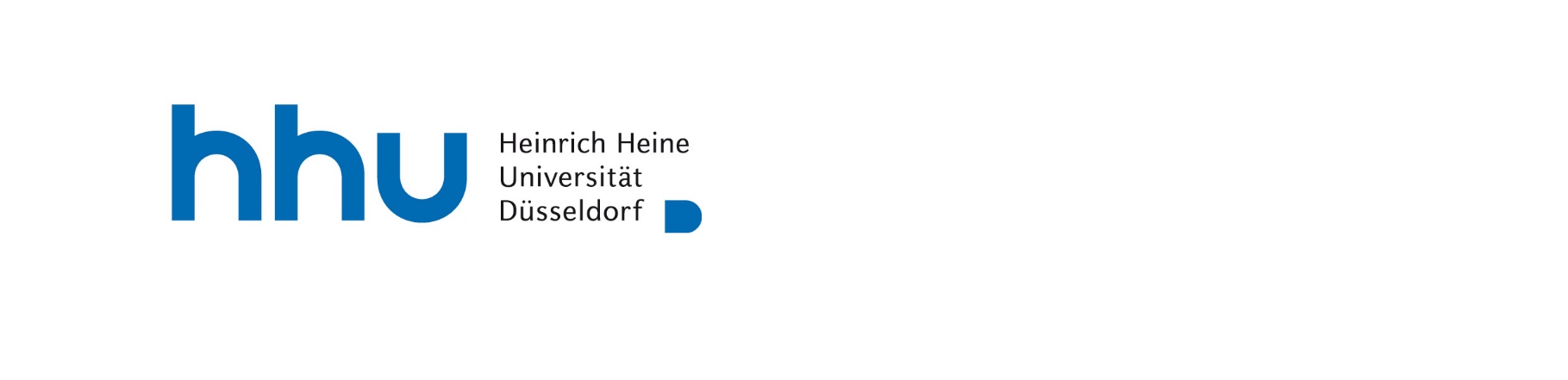 Transcript of Records:DeckblattName, Vorname:Adresse:Semester der Einschreibung:Art des Transcripts of Records: vorläufiges ToR / endgültiges ToRFür Rückfragen:E-Mail:Telefonnr.:Prüfungsausschuss für gestufte Studiengänge der Philosophischen FakultätTranscript of Recordsim integrativen M.A.-Studiengang Medienkulturanalyse  /M.A. Media and Cultural Analysisfür Herrn/Frau...................................................			Matrikel-Nr. .......................Düsseldorf, den .................................		.....................................................(Prüfungsbeauftragte(r) / Stempel)							           (Examination Director)BN = Beteiligungsnachweis (no grade required)AP = Abschlussprüfung (graded exam)CP = Kreditpunkt (Credit Points)Titel der Veranstaltung / Course TitlesDozent/in / LecturerBN CPAP CPModul 1 / Module 1Einführung in die Medienkulturanalyse /Introduction to Media and Cultural Analysis6Grundlagen der Medien- und Kulturwissenschaft / Principles of Media and Cultural Studies  [Titel der Veranstaltung / Course Title][Nachname des      Dozenten]3Interdisziplinäre Felder der Medienwissenschaft /                 Interdisciplinary Fields of Media Studies3Projektseminar Medienwissenschaft /                        Project Seminar Media Studies3Modul 2 / Module 2  Wahrnehmung / Perception6Theorien der Wahrnehmung: Phänomenologie, Kognition- und Neurowissenschaft / Theories of Perception: Phenomenology, Cognition- and Neurosciences3Psychoanalyse und Theorie des Subjekts /            Psychoanalysis and Theory of the Subject 3Modul 3 / Module 3 Darstellung / Representation6Repräsentation und politische Kommunikation / Representation and Political Communication 3Performanz, Gender und kulturelle Differenz /               Performance, Gender and Cultural Difference 3Modul 4 / Module 4  Produktion / Production6Produktion von Kultur: Felder und Praktiken /              Production of Culture: Fields and Practices3Ästhetik, Ereignis, Medialität /                                                           Aesthetics, Event, Mediality 3Modul 5 / Module 5Interkulturalität und vergleichende Medienkulturforschung / Interculturality and Comparative Media and Cultural Studies6Grundlagen der vergleichenden Medienkulturforschung / Principles of Comparative Media and Cultural Sciences3Medien- und Kulturanalyse Amerikas /                       Media and Cultural Analysis of The Americas 33Modul 6 und 7 fakultativ /Module 6 and 7 facultativeModul 6 / Module 6  Wissen und Medien / Knowledge and Media6Wissenschaftsgeschichte- und forschung / History of Science and Scientific Research  3Gedächtnis und Gedächtniskünste /                       Memory and Art of Mnemonics  3Wissenskultur und Wissensinszenierung /                       Culture of Knowledge and Production of Knowledge  3Modul 7 / Module 7  Audivisuelle Kultur / Audio-Visual Culture6Geschichte der audiovisuellen Medien /                      History of Audio-Visual Media3Audiovisuelle Kultur und soziokultureller Prozess /                Audio-Visual Culture and Socio-Cultural Process 3Ästhetik und Theorie des Films und anderer audiovisueller Kommunikationsformen / Aesthetics and Theory of the Film and other Audio-Visual Forms of Communication  3Teamprojekt and Teamforum /                                       Team Project and Team Panel    [Titel des Teamprojekts / Title of the Team Project][Betreuer]12Masterkolloquium / Master's Thesis Colloquium     3Masterarbeit / Master's Thesis24[Titel der Masterarbeit / Title of the Master's Thesis][Betreuer]Gesamtpunktzahl / Total Score	120 